t h e  f l o w e r  s h o p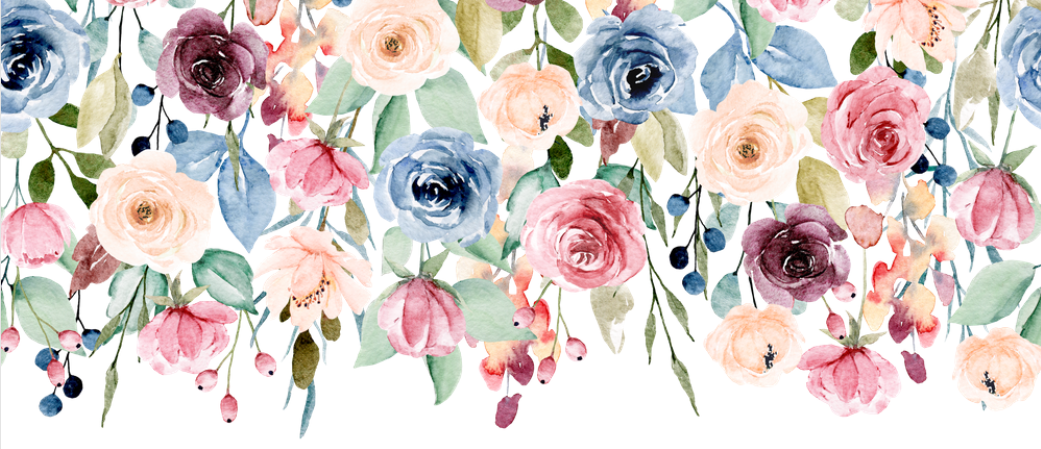 naturally beautiful flowerswedding flowers price list 2021Bridal FlowersThe Bride's BouquetSmall handtied bridal posy						        from £70Handtied Semi-Compact Flowers & Foliage Bouquet		        from £100 Handtied Compact Rose /Mixed Flowers Domed Bouquet	        from £120Teardrop Flowers & Foliage Bouquet (non-wired)		        	        from £120Traditional Wired Flowers & Foliage Shower Bouquet		        from £150The Bridesmaid’s BouquetSingle Flower Wand							        from £20Wrist Corsage on Bracelet						        from £20Flower Girl Basket or Posy of Flowers & Foliage			        from £30Small Handtied Semi-Compact Flowers & Foliage Posy		        from £50Small Handtied Compact Rose/Mixed Flowers Domed Posy	        from £60	Hair FlowersLoose leftover flowers unwired					        FREEWired individual flowers (each)					        from £2Slide or Comb								        from £15Alice Band or Half Floral Crown					        from £30Full Floral Crown								        from £50Flowers  to Wear and to GiveChild’s Buttonhole							       	        from £5Gent's  Standard Buttonhole 						        from £8Gent's  Decorative Buttonhole 					        from £10Gent's Wired Pocket Square						        from £20Lady's Decorative Buttonhole						        from £10Lady's Wired Corsage							        from £20Wrist Corsage on Bracelet 						        from £20							Gift Wrapped Luxury Hand Tied Presentation Bouquet		        from £50Ceremony & Reception FlowersBow for Chair/Pew End (each)						        from £5Tied Single Flower & Foliage for Chair/Pew End (each)		        from £15Tied Foliage Bunch for Chair/Pew End (each)			        from £20Tied Flower & Foliage Bunch for Chair/Pew End (each)		        from £30Structured Floral Pew End Arrangements				        from £30Traditional Registrar's Table Arrangement 			        from £50Traditional Top Table arrangement (3 feet long)			        from £150Structured Flowers & Foliage Table Runner (per foot)		        from £30Front Facing Pedestal Arrangement					        from £150All Round Pedestal and Urn Arrangement				        from £250Free Standing  or Fixed Structured Flowers & Foliage Arch	        from £300Loose Unstructured Floating Foliage Garland (per foot)	       	        from £5Structured Foliage Garland (per foot)				        from £20Fresh Flower Petals (per filled 17 x 17 x 17 cms box)		        from £30Flowers  & Foliage in Mini Bottles/Jars/Vases (per item)	        from £10Minimal Arrangement of Flowers & Foliage in a Vase		        from £30Handtied Arrangement of Flowers & Foliage in Water		        from £50Tall Vase with Arrangement of Flowers & Foliage  on Top	        from £80Structured Flower and Foliage Posy or Bowl Arrangement	        from £80Structured Flower and Foliage Wreath and Candle 		        from £80Candelabra Decorated with Flowers & Foliage			        from £80				Loose Leftover Flowers for Cake 					        FREEWired & Taped Cake Flowers (each)					        from £2Structured Flowers & Foliage Cake Topper 			        from £30Structured Flowers & Foliage Cake Garland			        from £30Structured Flowers & Foliage Layers Between Tiers (each)	        from £50 									Please note that the items on this price list are just a small selection of the floral arrangements we can offer.  If there is anything you don't see here that you would like us to give you a price for, please let us know.All of the prices above are inclusive of VAT.We are happy to include free delivery of your flowers if everything is delivered to one postcode.  Should there be further delivery locations, these will be charged for according to mileage  and time taken to deliver and set up.We have a selection of glassware, lanterns and other items that you are welcome to use free of charge should you wish to do so.  Please note - we do not hold a huge range of vases and props but are happy to arrange hire of anything we don't have at your expense should you wish us to do so.There is no charge for collection of our glassware and props after the event.  However, you will be expected to pay for any missing, damaged or broken items.We can provide  candles  in various  designs  and sizes,  so please do ask if you would like us to do this.  As these are single use items, you would be charged accordingly.We can arrange for your ceremony flowers to be moved to the reception after the ceremony,  either within the same building  or to a separate reception venue should this be required.  This service  is chargeable and this charge will be calculated at an hourly rate with a fuel charge applied if applicable.Free no obligation consultations are available seven days a weekEvening consultations are available on requestIf you would like to discuss any of the above, please e.mail us at us atflowers@flowersoxfordshire.co.uk or telephone us on 07512 212283An abundance of photos and reviews can be found at the following links:-https://www.hitched.co.uk/wedding-florist/oxfordshire/the-flower-shop_24447.htmhttps://bridebook.co.uk/wedding-florists/the-flower-shop-chalgrove-oxfordshire-bblXmw7WWY www.facebook.com/oxfordflowers